ZÁKLADNÍ ŠKOLA ÚSTÍ NAD LABEM, KARLA IV. 1024/19příspěvková organizacetel:      475 531 139             www.zskarlaiv.cz             E-mail : zsul.karlaiv@seznam.cz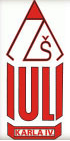 PREVENTIVNÍ  PROGRAM ŠKOLYškolní rok 2021 / 2022Vypracovala:  Mgr. Petra SedleckáZÁKLADNÍ ÚDAJE                                          Použité zkratky: PPŠ-Preventivní program školyRCH – Rizikové chováníNNO – Nestátní neziskové organizaceŠMP – Školní metodik prevenceObsah :Zmapování situace ve škole, pro stanovení cílů PPŠCharakteristika a vnitřní zdroje školyCharakteristika školyŠMP, preventivní týmInformace od pedagogůInformace od rodičůInformace od žákůHodnocení MPP minulého rokuVnitřní informační zdrojeCíle vyplývající ze zmapování situace Preventivní program školyPráce pedagogického sboru a vedení školyV oblasti přímé práce pedagogůPlán vzdělávání pedagogických pracovníků v oblasti prevence RCHPlán vzdělávání ŠMP v oblasti prevence RCHZpůsob spolupráce s ostatními pedagogy ve školeSpolupráce školy s rodičiZpůsoby seznámení rodičů s činností ŠMP, možnostmi spolupráce a PPŠAktivity pro rodičeAktivity podporující spolupráci školy s rodičiProgram preventivních aktivit pro žáky školyZpůsob seznámení žáků s činností ŠMP, možnostmi pomoci a PPŠNespecifická a specifická prevence pro žáky ve výuce, která je součástí učebních osnovPreventivní aktivity realizované školouPreventivní aktivity realizované externími spolupracovníky školySpecifická prevence pro žáky ve výuce reagující na konkrétní situaci ve tříděJednorázové aktivity pro žákyDlouhodobé preventivní aktivity pro žákyVolnočasové aktivity pro žákyOstatní akce v oblasti prevence RCHSpolupráce s okolím školyEvidence a efektivitaSeznámení pracovníků školy s PPŠ                  +   PŘÍLOHYA. ZMAPOVÁNÍ SITUACE VE ŠKOLE, PRO STANOVENÍ CÍLŮ PPŠCharakteristika a vnitřní zdroje školy1. Charakteristika školyŠkola se nachází v atraktivní lokalitě městské části Střekov, obklopena zelení a vlastním pozemkem se zahradou a hřištěm. V současné době ji navštěvuje přes  280 žáků, počet žáků se v posledních letech mírně snížil. Celkem 16 kmenových tříd, odborné učebny (F, CH, PŘ, AJ, NJ, VV, HV) a odborné kabinety se nachází ve dvoupodlažní budově školy. Dále jsou k dispozici učebna výpočetní techniky, učebna s interaktivní tabulí, připojení na internet je samozřejmostí v celé budově. Všechny třídy 1. i 2.stupně jsou vybaveny počítači a interaktivními tabulemi (projektorem). Pro výuku je také využívána školní aula a tělocvična, cvičná kuchyně, audiovizuální učebna-čtenářský klub, pro volnočasové aktivity keramická dílna. Na pozemku školy se nachází víceúčelové sportovní hřiště, pavilon dílen a skleník. Stravování žáků je zajištěno ve školní jídelně.Škola zavedla vlastní školní vzdělávací program, širokou nabídku volitelných předmětů, cizích jazyků (v současnosti AJ, NJ) a volnočasových aktivit. Škola se také zapojuje do ekologických a preventivních akcí a projektů.  Pro žáky 1. až 5. ročníku je otevřena školní družina. Má k dispozici vlastní prostory i sociální zařízení, samostatný vchod. Družina je vybavena množstvím her, stavebnic a hraček, vlastní knihovnou a videotékou. V areálu školy má vyhrazený prostor i na zahradě. V odpoledních hodinách si žáci mohou vybrat z nabídky kroužků. Naše základní škola je školou s dlouhou historií a s celou řadou školních tradic.Nevýhodou školy je blízkost ubytovny a fakt, že sociální skladba žáků školy je sice různorodá, většinu tvoří žáci rodin tzv. střední třídy, ale část žáků navštěvujících naši školu je také z  rodin sociálně slabých nebo na hranici sociálního vyloučení.Školu navštěvují i žáci romského etnika (v současnosti již cca 1/3 počtu) a žáci jiných národností. Z těchto specifik vyplývá i možnost výskytu rizikového chování mezi žáky- záškoláctví, netolerance, agresivní chování, šikana. Mezi riziková místa v naší škole počítáme prostory WC, spojovací chodby mezi oběma křídly budovy, chodbu a prostory u tělocvičny, vestibul, dále pak prostory školní zahrady a dílny. K problémům souvisejícím s těmito prostorami patří agresivní chování, vandalismus, ničení školního majetku, kouření. Informace o těchto problémech škola získává od pedagogů (diskuse s žáky v rámci vyučování i třídnických hodin, dotazník…), žáků (rozhovor, anketní šetření…), případně rodičů.Škola se snaží tyto problémy eliminovat preventivními aktivitami, důslednými dozory, pohovory se žáky a kontaktováním rodičů (při zjištění rizikového chování). Spolupracujeme s Policií ČR, MP, kurátory pro mládež, organizací Člověk v tísni. Za slabou stránku lze považovat nedostatečnou spolupráci některých rodičů při podezření na záškoláctví.  PPŠ vychází z platné legislativy a metodických doporučení (viz. příloha), je v souladu s RVP, ŠVP i školním řádem. Promítá se do výuky všech předmětů i volnočasových aktivit pro žáky.2. ŠMP, preventivní týmŠMP- Mgr. Petra Sedlecká,  učitelka na II. stupni Preventivní tým -     Mgr. Pavel Ťupek, ředitel školyMgr. Věra Zimová, výchovná poradkyně, učitelka na II. stupni           ŠMP metodicky vede a koordinuje prevenci na škole. Na každý rok ve spolupráci s ostatními pedagogy připravuje PPŠ. Sleduje projevy rizikového chování a jejich řešení, seznamuje se s novými poznatky v oblasti PPRCH, dále se vzdělává. Úzce spolupracuje s výchovnou poradkyní, vedením školy i ostatními pedagogy, odpovídajícími odbornými pracovišti, orgány státní správy a samosprávy. Účastní se porad a školení týkajících se prevence, tvorby PPŠ. Koordinuje vzdělávání pedagogických pracovníků v oblasti prevence RCH. Vede dokumentaci o řešených případech RCH na škole, jednání s rodiči. Prezentuje výsledky preventivní práce školy. ŠMP má vyčleněné konzultační hodiny (PO 8.55-9.40h- kabinet ČJ), které byly na začátku roku sděleny TU a žákům. Ostatní jednání (např. s rodiči) probíhají dle předchozí domluvy.3. Informace od pedagogů              Dle pedagogů se na naší škole vyskytuje RCH v malé až střední míře. V předchozích letech se vyučující nejčastěji setkávali se záškoláctvím, šikanou a agresí, projevy rasismu (i „ naruby“), závislostmi na prostředcích elektronické komunikace (PC, mobilní telefon), méně často s kouřením.  Proto by se také škola měla na tyto formy RCH zaměřit. Tyto informace učitelé zjistili rozhovory se žáky či rodiči, pozorováním, dotazníkovým šetřením. Pro lepší řešení RCH ve třídách by třídní učitelé potřebovali především více informací od žáků, jejich větší vstřícnost, lepší spolupráci s některými rodiči, více času na práci se třídou. RCH je pravidelně řešeno v průběhu roku i na pedagogických radách.4. Informace od rodičů            Rodiče byli v minulých letech osloveni prostřednictvím anonymní ankety, zpět se třídním učitelům vrátily 2/3 dotazníků. Z vyhodnocených dotazníků vyplývá, že dle rodičů se většina dětí (82 %) cítí ve škole spokojené, 36% rodičů uvedlo, že se jejich děti setkaly ve škole s negativním chováním (ubližování, ponižování, posměch, výhrůžky, nadávky, vulgární vyjadřování, rasismus). Pouze 19% rodičů se vyjádřilo k možnosti navrhnout nějaké společné akce a zúčastnit se jich společně s dětmi- výlety, kolektivní sportovní soutěže, táborák, dětské dny, vánoční trhy, mikulášská a vánoční besídka s vystoupením dětí pro rodiče, spaní ve škole / družině, škola v přírodě, lyžařský výcvik, tedy většinou akce, které škola již tradičně pořádá.  Pouze 11% rodičů by však bylo ochotno pomoci s organizací těchto akcí. Rodičům obecně dělá největší starosti šikana, agresívní chování, drogy, kouření, alkohol, rasismus, záškoláctví a závislosti na PC, a proto by se podle nich měla škola na tyto formy RCH zaměřit. V minulém školním roce šetření neproběhlo (specifické podmínky, distanční výuka).5. Informace od žáků              Šetření bylo v předchozích letech provedeno také mezi žáky: v 1. - 4. třídách formou besedy třídních učitelů se žáky, informace od žáků 5. - 9. tříd byly získány formou anonymního dotazníku. Převážná většina žáků (97%) uvedla, že má ve škole a třídě kamarády. Nejčastěji se žáci cítí nepříjemně kvůli agresi a špatným vztahům (30%) - nadávky, vyhrožování, urážky, posměch, provokace, dále téměř 20% žáků cítí stres kvůli učení. Jako nejméně oblíbená místa žáci uvedli WC (15%), třídu, školní chodby, vestibul. K větší spokojenosti by žáci potřebovali nejčastěji lepší kolektiv a vztahy ve třídě, více klidu a méně stresu, také uváděli lepší vybavení školy/třídy.Vybavení školy i tříd se neustále modernizuje (obnova nábytku, vybavení tříd PC, IT,…. Jako nejčastější formu RCH, se kterou se ve škole setkávají, uvedli závislosti (především na PC), dále kouření, záškoláctví, šikanu a agresi, rasismus, přiznali ale také rizikové chování ve sportu a dopravě.                                    Další informace byly od žáků získány formou anonymní ankety zaměřené na vztahy, alkohol a kouření, v loňském školním roce nebyla anketa realizována. Informace od žáků jsou také pravidelně získávány během celého školního roku, v rámci třídnických i běžných hodin, rozhovory, ze schránky důvěry.6. Hodnocení MPP minulého školního roku                Na základě zapojení školy do pilotního projektu VYNSPI 2 (2014-15) a provedené evaluační analýzy byla na doporučení koordinátorů projektu hodinová dotace prevence stanovena v jednotlivých ročnících takto:a) realizované aktivity a jejich hodnocení:Jednorázové preventivní aktivity ve školním roce 2020-21:Dlouhodobé a kontinuální preventivní aktivity ve š. r.  2019-20:6.- 9. roč. -KREATIVNÍ PREVENCE PRO VŠECHNY-zaměření v 6. ročníku na vztahy, netoleranci, agresivitu, prevenci kouření, v 7. ročníku na prevenci kouření, v 8. ročníku na prevenci zneužívání alkoholu, v 9. ročníku na prevenci experimentování s omamnými a psychotropními látkami. Program realizovaný v rámci OV, tento rok distanční formou.      b)   VŠEHO S (M)ÍROU- 5.A,5.B,6.B - online formou (únor- květen), interaktivní program, využití různých aktivit.   4 bloky po 45 min. v každé třídě, žáci rozděleni do 3 skupin, každá pracovala zvlášť se svým lektorem. Zaměření na oblast závislostí (alkohol, tabák, hazardní hraní), kyberšikanu, pohybování se v kyberprostoru a na práci s předsudky.         c)  REVOLUTION TRAIN- Protidrogový vlak- 6.AB, 7.A, 8. tř.(červen) interaktivní program + ve škole následná diskuse, společný projekt- plakát s vlastními názory, zážitky, ilustracemi- vystaveno ve škole        d) VZDĚLÁVACÍ DNY- PROJEKT AŠSK (26.-30.7.2021)-  15 žáků 1. i 2. stupně se zúčastnilo smysluplného a zábavného trávení volného času. Vzdělávání probíhalo formou návštěv  Pražského hradu, zámku Libochovice, IQ Landie v Liberci, Aquaparku Děčín, ZOO Ústí nad Labem.  Specifická prevence pro žáky ve výuce, reagující na konkrétní situaci ve třídě(Aktivity- nejsou součástí učebního plánu, reagují na specifickou situaci v třídním kolektivu)-nebyla tento školní rok řešenaDalší vzdělávání pedagogických pracovníků v oblasti PPRCH  - 2020-21:Další vzdělávání metodika prevence v oblasti prevence RCH – 2020-21:b) Efektivita a účinnost realizovaných aktivit:Škola pravidelně upřednostňuje aktivity, které jsou dlouhodobé a interaktivní, založené na podpoře vlastní aktivity žáků, pestrosti forem preventivní práce s žáky, zapojení celého pedagogického sboru školy.  Bohužel v tomto školním roce v důsledku epidemiologické situace nemohly být  při distanční výuce preventivní aktivity tak pestré, přesto jim byl věnován v rámci každodenní výuky a vzájemné interakce mezi žáky a učiteli dostatečný prostor. Jako efektivní aktivity byly vyhodnoceny především dlouhodobé preventivní aktivity- Kreativní prevence pro všechny (OV- 2. stupeň), Vzdělávací dny, Všeho s Mírou , Revolution train.c) Řešené případy rizikového chování, naplnění stanovených cílů:                          Dle informací TU bylo v minulém školním roce z jednotlivých forem rizikového chování nejčastěji řešeno záškoláctví (22 žáků), agresívní chování (9ž), šikana byla řešena 1x, vandalismus a ničení školního majetku (3ž), kouření (1ž), zanedbávané dítě 2x, rizikové sexuální chování 1x, dále neplnění školních povinností, opakované přestupky proti školnímu řádu. Všechny tyto případy byly řešeny formou pohovoru s žáky a jejich rodiči, kárnými opatřeními (napomenutí TU, důtka TU, důtka ŘŠ), v 8 případech i sníženým stupněm z chování (3x 2. stupeň, 5x 3. stupeň- záškoláctví). Při řešení těchto problémů škola spolupracovala s rodiči a kurátory , OSV,OSP , příp. Policií ČR (na 5 žáků podána zpráva). Na OSV Magistrátu UL byl podán návrh na projednání záškoláctví na 4 žáky (hlášení = přes 25 neomluvených hod.), v 8 případech škola spolupracovala v zájmu žáka s kurátory. Tyto údaje však nelze reálně srovnat s jinými školními roky vzhledem k distanční výuce po cca 7 měsíců.         Počet neomluvených hodin se oproti loňskému šk. roku sice snížil, z důvodu uzavření škol a distanční výuky nelze však objektivně posoudit, zda se tento cíl podařilo naplnit. Škola bohužel u několika žáků opakovaně řešila neomluvenou absenci, neplnění povinností v rámci distanční výuky. Situace však tento školní rok byla již daleko stabilizovanější, většina žáků se do distanční výuky zapojovala a plnila zadané úkoly online formou, případně si chodili pro tištěná zadání nebo na individuální konzultace či využili při plnění úkolů pomoci sociálních služeb (Charita). Cíl zapojit do prevence všechny pedagogy byl splněn. Záškoláctví a neomluvená absence, agresivita, neplnění povinností dětmi i jejich rodiči (včasné omlouvání absence, dohled nad řádnou docházkou a přípravou na vyučování) a působení na žáky i rodiče ve smyslu důležitosti vzdělání pro život zůstávají nejzávažnějšími problémy, na které bude nutno se v oblasti prevence zaměřit opět i v příštím školním roce. I nadále se naše škola chce zaměřit na co nejužší spolupráci s rodiči, propojení s rodinou, na prezentaci školy na veřejnosti.                Je nezbytné s každou třídou a každým projevem RCH nadále velmi pečlivě a průběžně pracovat. Hlavní podíl této práce bude spočívat i nadále na TU (který má ke třídě vždy nejblíže a nejvíce možností, jak ji svým působením ovlivňovat) i ostatních vyučujících, kteří zařazují preventivní témata a působení do výuky. Metodickou podporu a pomoc nadále bude poskytovat školní metodička prevence a výchovná poradkyně. 7. Vnitřní informační zdrojeMateriální zázemí             Odbornou literaturu, časopisy, DVD a VHS (volně přístupné ve sborovně, kabinetu OV a kabinetu ČJ = ŠMP) může pedagogický sbor využívat při výuce i pro svoji osobní potřebu a další vzdělávání. Legislativa- platné dokumenty a metodická doporučení (viz. příloha )Důležité kontakty, internetové odkazy (viz. příloha ) Nástěnky prevence- 1. patro naproti školnímu klubu, 2. patro- vedle 7.B, vedle 8.tř.  Schránka důvěry- vedle školního klubu, vybírána několikrát týdněŠMP,VP- Mgr. P. Sedlecká, sedlecka.p@zskarlaiv.cz, konzultační hodiny- PO 8.55-9.40 h- kabinet ČJVP- Mgr. V. Zimová, zimova.v@seznam.cz, konzultační hodiny dle dohodyWeb školy: www.zskarlaiv.cz               	B. CÍLE VYPLÝVAJÍCÍ ZE ZMAPOVÁNÍ SITUACEC. PREVENTIVNÍ PROGRAM ŠKOLYI. PRÁCE PEDAGOGICKÉHO SBORU A VEDENÍ ŠKOLY1. V oblasti přímé práce pedagogů            Primární prevence rizikového chování je na škole uskutečňována v rámci vzdělávacího procesu, volnočasových aktivit, školních akcí i jednorázových akcí tříd (i v odpoledních hodinách mimo vyučování nebo o víkendu). Pro pedagogy je metodickým pomocníkem ŠMP. Třídní učitelé se podílejí na tvorbě preventivních aktivit a spolupracují na jejich realizaci. Dle potřeby zavádějí třídnické hodiny a provádějí monitoring výskytu rizikového chování. Všichni pedagogičtí pracovníci ve výuce svých předmětů provádějí primární prevenci RCH, zároveň důsledně sledují dodržování školního řádu, který je jedním z pilířů bezpečné školy, z jeho nedodržování vyvozují důsledky.             Všichni pedagogové se seznámí s Preventivním programem školy, ten bude k dispozici ve sborovně v tištěné i elektronické podobě, na internetových stránkách školy. Při řešení RCH žáků budou pedagogové postupovat podle vypracovaných strategií obsažených v PPŠ (viz příloha Školní program proti šikanování, Krizový plán). 2.Plán vzdělávání pedagogických pracovníků v oblasti prevence RCHPředání informací všem PP- pokyn k řešení neomluvené absenceSeznámení s PPŠ a Krizovým plánem pro rok 2021-22 ( vše -do 10/2021)Dále bude upřesněno dle konkrétní nabídkyPlán vzdělávání ŠMP v oblasti prevence RCH              Vzdělávání ŠMP probíhá dle nabídky vzdělávacích akcí v daném školním roce, plán bude aktualizován v průběhu školního roku.Dále bude upřesněno dle konkrétní nabídky4. Způsob spolupráce s ostatními pedagogy ve škole         Předpokladem úspěšné prevence v oblasti rizikového chování je spolupráce celého pedagogického sboru a vedení školy se ŠMP. Na škole funguje preventivní tým, jehož členem je ředitel školy (Mgr. P. Ťupek), metodik prevence (Mgr. P. Sedlecká), výchovná poradkyně (Mgr. V. Zimová). Informovanost probíhá prostřednictvím porad a individuálních setkání min. 1x měsíčně, aktuální případy rizikového chování žáků, výchovné komise a setkání s rodiči řeší preventivní tým okamžitě. Metodik prevence (ŠMP) seznámí s případy RCH ředitele školy i výchovnou poradkyni a třídního učitele, po diskusi o případu je navrženo řešení. ŠMP vypracovává zprávu pro každou pedagogickou radu (RCH, akce) a informuje vedení školy a ostatní pedagogy. Na konci roku vypracovává ŠMP závěrečnou zprávu, kterou předkládá řediteli. ŠMP spolupracuje s třídními učiteli a zároveň všichni pedagogové spolupracují navzájem při zachycování varovných signálů spojených s RCH.Řešení přestupků žáků proti školnímu řáduTřídní učitel prošetří přestupek, navrhuje řešení, informuje rodiče, ihned reaguje na vzniklou situaci, informuje výchovného poradce/metodika prevence, provede zápis a dále se zajímá, jak probíhá plnění přijatých opatření.Výchovný poradce na doporučení třídního učitele, na žádost rodičů a ve spolupráci s třídním učitelem, zainteresovanými pedagogy a žáky prošetří přestupek, včas reaguje, navrhuje řešení, provede zápis. Informuje rodiče vzhledem k závažnosti přestupku, kontroluje přijatá opatření.Metodik prevence ve spolupráci s třídním učitelem, výchovným poradcem, zainteresovanými pedagogy a žáky prošetří přestupek, navrhuje řešení, provede zápis. Informuje rodiče, kontroluje přijatá opatření a konzultuje jejich další plnění.Ředitel školy- seznámí se s řešenými přestupky, s navrženými opatřeními. Svolává výchovnou komisi, jedná s rodiči, v případě potřeby žádá o pomoc odborníky – psychologa, PČR. Podle potřeby hlásí přestupek příslušným orgánům po dohodě s ŠMP a výchovným poradcem.Výchovná komise se schází k řešení závažných kázeňských přestupků, pozve rodiče k jednání, projedná závažný či opakovaný přestupek žáka, navrhne řešení. Zúčastňují se: ředitel školy/ zástupce ředitele, výchovný poradce, metodik prevence, třídní učitel a zákonný zástupce žáka, (kurátor). Vše je zdokumentováno, jsou přijata opatření a stanoveno období na jejich nápravu.II. SPOLUPRÁCE ŠKOLY S RODIČI1. Způsoby seznámení rodičů s činností ŠMP, možnostmi spolupráce a PPŠPPŠ je zveřejněn na webových stránkách školy. Rodiče jsou informováni prostřednictvím ŽK, osobního pohovoru, třídních schůzek, webových stránek školy, letáčků, nástěnek. Se školním řádem jsou seznámeni prostřednictvím žákovských knížek, důležité informace (docházka, omlouvání,…) jsou opět připomenuty na třídních schůzkách, úplné znění ŠŘ  je uvedeno na webových stránkách školy. Při rodičovských schůzkách (pro 1. a 6. tř. 09/2021, ostatní 11/2021) budou rodiče informováni, kdo je na škole metodikem prevence, kde je jeho kabinet a kdy jsou jeho konzultační hodiny, kde je na škole umístěna informační nástěnka k prevenci RCH, kde najdou důležité informace, kontakty a odkazy. Kontakt na ŠMP je zveřejněn i na webových stránkách školy v PPŠ. Rodiče si mohou domluvit individuální schůzku s pedagogy, ŠMP, VP, vedením školy.  Krizové situace jsou řešeny okamžitě. Škola nabízí spolupráci a pomoc rodičům dětí se speciálními potřebami (vytvoření individuálních plánů) či s problémy s chováním, šikanou, kyberšikanou, záškoláctvím, užíváním návykových látek (alkohol, tabák, drogy), poruchami příjmu potravy a ostatními projevy rizikového chování, dále nabízí individuální konzultace, kontaktní adresy externích zařízení. Rodiče mají možnost se zapojit do akcí pořádaných školou, pomáhat při organizaci těchto akcí (viz plán akcí pro tento školní rok). Jejich zapojení je vždy vítáno.2. Aktivity pro rodiče  Dále bude upřesněno v průběhu roku.3. Aktivity podporující spolupráci školy s rodičiIII. PROGRAM PREVENTIVNÍCH AKTIVIT PRO ŽÁKY ŠKOLY1. Způsob seznámení žáků s činností ŠMP, možnostmi pomoci a PPŠ           Osobní představení se ŠMP na začátku roku v jednotlivých třídách a seznámení žáků s tím, kdy jsou konzultační hodiny – PO 8.55-9.40 h  (nebo po dohodě), kde-  kabinet ČJ, jak mohou metodika prevence kontaktovat - osobně, přes třídního učitele, schránku důvěry, e-mailem. Žáci jsou informováni, v jakých záležitostech se mohou na ŠMP obrátit – šikana, záškoláctví, užívání návykových látek (alkohol, tabák, drogy), násilí ve škole /doma, sexuální a jiné zneužívání, ohrožení, poruchy příjmu potravy a ostatní projevy rizikového chování, o možnosti získat kontakty na externí zařízení a pomáhající organizace. S PPŠ seznámí žáky třídní učitelé.Žáci se v případě potřeby mohou se svým problémem obrátit na kteréhokoli vyučujícího. Ten posoudí závažnost problému a případně ho řeší ve spolupráci s TU, ŠMP, VP, vedením školy či dalšími institucemi. Upřednostňujeme uplatňování individuálního přístupu k žákům a respektování jejich zvláštností (věkových, sociokulturních,…).Schránka důvěry – umístěna vedle kanceláře zástupkyně ředitele, vybírána několikrát týdně. Nástěnky prevence – naproti schránce důvěry a ve 2. patře vedle 7.B, 8.tř. Zde jsou zveřejněny informace k problematice rizikového chování, kontaktní telefonní čísla a webové stránky institucí, kam se mohou žáci nebo jejich rodiče v případě potřeby obrátit, kontakt na ŠMP a konzultační hodiny.2.1 Nespecifická a specifická prevence pro žáky ve výuce, která je součástí učebních osnov=Aktivity, které jsou součástí učebního plánu (ŠVP) + aktivity které nejsou součástí učebního plánu, které nereagují na aktuální problémy a týkají se všech tříd v daném ročníku (zvyšování sebevědomí, rozvoj komunikačních dovedností, řešení stresu, učení vzájemné pomoci, vyrovnávání se s neúspěchem, obrana před manipulací, prevence závislosti na návykových látkách, rasismu, sexuálního a jiného zneužívání, působení sekt…)Preventivní aktivity realizované školou 1. třídy2. třídy3. třídy4. třídy5. třídy6. třídy7. třídy8. třídy9. třída6. -9. ročník - pokračovat v preventivním programu Kreativní prevence pro všechny- Zaměření na konkrétní formu rizikového chování: 6. ročník- netolerance, agresivita, 7. ročník- kouření, 8. ročník- alkohol, 9. ročník – experimentování s omamnými a psychotropními látkami.Preventivní aktivity realizované externími spolupracovníky školy(realizace dle možností-epidemiologické situace)2. 2 Specifická prevence pro žáky ve výuce, reagující na konkrétní situaci ve třídě(Aktivity- nejsou součástí učebního plánu, reagují na specifickou situaci v třídním kolektivu)-----2. 3. Jednorázové aktivity pro žáky(pořádané školou)2. 4. Dlouhodobé preventivní aktivity pro žáky(realizované ve škole externími spolupracovníky)-dále budou upřesněny v průběhu roku dle nabídkya s ohledem k epidemiologické situaci2.5. Volnočasové aktivity pro žákyIV. OSTATNÍ AKCE V OBLASTI PREVENCE RCHV. SPOLUPRÁCE S OKOLÍM ŠKOLY :VI. EVIDENCE A EFEKTIVITA              Škola upřednostňuje aktivity, které jsou dlouhodobé a interaktivní, založené na podpoře vlastní aktivity žáků, pestrosti forem preventivní práce s žáky, zapojení celého pedagogického sboru školy. Vždy je zjišťována efektivita a účinnost programu – diskusí, dotazníkem, zpětnou vazbou od vyučujících, žáků, rodičů. Všechny řešené případy evidují třídní učitelé, ŠMP vede evidenci případů RCH. Na konci školního roku vypracuje metodik prevence závěrečnou zprávu.        VII. SEZNÁMENÍ PRACOVNÍKŮ ŠKOLY  S  MPPPŘÍLOHY:1. Legislativa:Národní strategie primární prevence rizikového chování dětí a mládeže na období 2019-27Č. j.: 21291/2010-28 Metodické doporučení k primární prevenci rizikového chování u dětí, žáků a studentů ve školách a školských zařízeníchČ. j. 21149/2016 - Metodický pokyn ministryně školství, mládeže a tělovýchovy  k prevenci a řešení šikany ve školách a školských zařízeních (nahrazuje Č. j.:  22294/2013-1)+ přílohyČ.j.: 10 194/2002-14 Metodický pokyn k jednotnému postupu při uvolňování a omlouvání žáků z vyučování, prevenci a postihu záškoláctvíČ.j.: 14 423/99-22 Metodický pokyn ministerstva školství, mládeže a tělovýchovy k výchově proti projevům rasismu, xenofobie a intoleranceČ.j. : 25 884/2003-24 Spolupráce předškolních zařízení, škol a školských zařízení s Policií ČR při prevenci a při vyšetřování kriminality dětí a mládeže a kriminality na dětech a mládeži páchanéč. j.: 29 159/2001-26 Metodický pokyn k zajištění bezpečnosti a ochrany zdraví dětí a žáků ve školách a školských zařízeníč. j.:11 691/2004-24 Pravidla pro rodiče a děti k bezpečnějšímu užívání internetu Zákon č. 561/2004 Sb., o předškolním, základním, středním, vyšším odborném a jiném vzdělávání (školský zákon), ve znění zákonů č.383/2005Sb., č.112/2006 Sb., č. 158/2006 Sb., č. 161/2006 Sb.562/2004 Sb. změna některých zákonů v souvislosti s přijetím školského zákona563/2004 Sb. o pedagogických pracovnících a o změně některých zákonůZákon č. 65/2017 (nahradil z. č.379/20015 Sb., k ochraně před škodami působenými tabákem, alkoholem, návykovými látkami)Vyhláška č. 72/2005 Sb., o poskytování poradenských služeb ve školách a školských poradenských zařízeních  - mění se na č. 116/2011 Sb.,103/2014 se mění vyhláškou ze 2. června 2016Vyhláška č. 73/2005 Sb., o vzdělávání dětí, žáků a studentů se speciálními vzdělávacími potřebami a dětí, žáků a studentů mimořádně nadaných - mění se na č.27/2016 Sb. Vyhláška č.74/2005Sb., o zájmovém vzdělávání2.  Důležité kontakty, internetové odkazy:  3. Krizový plán (viz. samostatný dokument)Název a adresa školy, pro kterou platí tento MPPZákladní škola Ústí nad Labem, Karla IV. 1024/19, 
příspěvková organizaceJméno a příjmení řediteleMgr. Pavel ŤupekTelefon na ředitele475 531 139E-mail na ředitelezsul.karlaiv@seznam.czwebwww.zskarlaiv.czJméno a příjmení školního metodika prevenceMgr. Petra SedleckáTelefon475 531 139E-mailsedlecka.p@zskarlaiv.czJméno a příjmení výchovného poradceMgr. Věra Zimová /Mgr. Petra SedleckáTelefon475 531 139E-mailzimova.v@zskarlaiv.cz /sedlecka.p@zskarlaiv.czPočet třídPočet žákůZŠ – I. stupeň10 172ZŠ - II. stupeň 6 111Celkem 16 283RočníkPrevence - zaměření- 2.minut:3. - 4.3. - 4.5. - 6.5. - 6.7., 8., 9.7., 8., 9.Počet minutCelkemPočet hodinCelkemZáškoláctví653030202030301453Šikana/agrese90505011011027027052012Rizikové sporty/doprava80105105909024024051511Rasismus/xenofobie60110110555527027049511Sekty151515001001001303Sex. rizikové chování153030252536036043010Adiktologie465390390130130695695168037Týrání, zneužívání656565555595952806Poruchy příjmu potravy09090505043543557513Počet minut celkem855885885535535249524954770106záříSlavnostní zahájení školního roku – vítání prvňáčků14.říjen-pol. dubna16.3.16.4.uzavření škol- COVID 19, distanční výuka, tradiční a naplánované aktivity  nebyly realizovány:Pohybové aktivity, posilování- online formouCykloturistika- výzvaV průběhu školního roku:vzájemná spolupráce a pomoc žáků při distanční výucepříprava na přijímací zkoušky z MA příprava na přijímací zkoušky z ČJ (obojí online formou)Od pol. dubna- návrat 1. a 2. tříd k prezenční výuce,pol. května- 2. stupeň-prezenční výukaŽáci 1. stupně se mohli účastnit akcí školní družinyčervenVýlety, třídní akceschodoběhrozloučení s 9. třídouNázev a odborné zaměření vzděláváníDatum konáníRealizátor – organizace, odborníkPPŠ + Krizový plán9-10/2020samostudiumvšichniMetodická doporučení k PPRCH9-10/2020samostudium + konzultacevšichniSchůze AŠSK1.9.2020Mgr. BednářTělo Ústí16.-18.9.2020UJEPMgr. Bednář, Mgr. OliveriusováFinanč. gramotnost na 1. st.22.-23.2.2021Mgr. SrnkováInovativní metody výuky cizích jazyků10.-11.2.2021Bc.KörschnerováAngličtina v pohybu7.+14.5.2021Bc.Körschnerová, Bc. SedláčkováKancelářský balík Google27.1.2021Mgr. PoslušnývšichniIVP- jak na něj?7.9.2020Bc. ZemanÚspěšná výuka online formou30.9.2020Bc. ZemanZákladní excelové operace a fce7.10.2020Bc. ZemanVyužití deskových her ve výuce20.10.2020Bc. ZemanFormuláře Google a Kahoot  pro tvorbu kvízů..29.10.2020Bc. ZemanOSPOD-jak může pomáhat rodinám8.12.2020Bc. ZemanPráce se vztahy ve třídě9.12.2020Bc. ZemanJak poznat poruchy učení v 1. tř.11.1.2021Bc. ZemanKreativní techniky v hodinách ČJ12.1.2021Bc. ZemanJak účinně předcházet potížím v MA?26.1.2021Bc. ZemanPráce s romskými žáky9.3.2021Bc. ZemanAmos- soubor vzděl. mat. pro 1. roč.19.4.2021Bc. ZemanNázev a odborné zaměření vzděláváníDatum konáníRealizátor – organizace, odborníkZpátky do školy a jedeme28.8..2020Mgr. M. Veselá- Společně k bezpečíZločin ve škole29.1.2021Mgr. M. Veselá- Společně k bezpečíSetkání ústeckých škol, úřadů a sociál. služeb20.4.2021Mag.Kancelářský balík Google27.1.2021Mgr. PoslušnýDVDVHSŠtěstí přeje připravenýmOči hadůDokumentární filmy o drogáchŘekni drogám NEŘekni drogám NEDrogová problematika a sexuální výchovaEtiketa-I.,II.Dopravní  výchovaZáchranný kruhMultikulturní výchova+ pracovní listyOchrana obyvatel za mimořádných událostíNaši sousedé+ pracovní listyVýchova dětí v oblasti POJeden svět na školáchZbytečné úrazySeznam se bezpečně –I.,II.Láska je láskaMezi stěnami (šikana)Mezi nimi (HIV/AIDS)Sami (poruchy příjmu potravy)Na hraně (manipulace)Jakub (domácí násilí)Příručky, pracovní listyČasopisyUnplugged-prac. sešity+ MP+ kartyZávislostiVýchova dětí v oblasti POBulletin národní protidrogové centrályOchrana člověka za mimořádných událostíPrevenceCo dělat když-kapesní průvodce …Prevence – kouření, alkohol, zneužívání OPLinformační letáky –drogy, alkohol, kouření,Výživa a naše zdraví Zdravá výživa, přenosná onemocnění,…Úvod do sexualityAlkohol a jiné drogyAIDSNormální je nekouřitHlavní cílZvyšování odolnosti žáků vůči všem projevům rizikového chování prostřednictvím navození příznivého sociálního klimatu na škole a podporování rozvoje znalostí a sociálních dovedností žáků, jež jim umožní činit informovaná rozhodnutí ve vztahu k různým formám rizikového chování.Specifické cílePředcházet záškoláctví, snížit počet neomluvených hodinProstřednictvím interaktivní výuky v předmětu prvouka, přírodověda (1. stupeň) a výchova k občanství a ke zdraví (2. st.) podporovat žáky v osvojování dovedností kriticky přemýšlet, schopnosti zvládat stres a náročné životní situace, zvyšovat právní vědomí a vést žáky k zodpovědnosti za své jednání. Rozvíjet u žáků kladný vztah ke škole, podporovat zájem o vzdělání, seberealizaci a sebeuplatnění.Předcházet agresivnímu chování a šikaně - snížit četnost výskytu tohoto RCHProstřednictvím interaktivní výuky ve všech předmětech i zájmových kroužcích rozvíjet u žáků dovednost komunikace a nenásilného zvládání konfliktů, budovat a upevňovat pozitivní vztahy mezi žáky, třídní kolektiv, spolupráci, podporovat zdravé sebevědomí a sebeprosazení, rozvíjet schopnost empatie a tolerancePředcházet kyberšikaně především prostřednictvím interaktivní výuky v hodinách informatiky a výchovy k občanstvíPředcházet vandalismu- snížit četnost výskytu tohoto RCHZvyšovat právní vědomí žáků a vést je k zodpovědnosti za své jednání, dbát na důsledné dodržování školního řádu (kap. IV., bod 9)Předcházet užívání návykových látek (tabák, alkohol, OPL),snížit četnost výskytu tohoto RCHProstřednictvím interaktivní výuky v předmětu prvouka, přírodověda (1. stupeň) a přírodopis, výchova k občanství a ke zdraví (2. st.) předat žákům dostatek informací a podnětů ke zdravému životnímu stylu a smysluplnému využívání volného času, rozvíjet dovednost kriticky přemýšlet, schopnost zvládat stres a náročné životní situace, zvyšovat právní vědomí a vést žáky k zodpovědnosti za své jednání a své zdravíV co největší míře zapojit do programu prevence všechny pedagogyTřídní učitel – má nezastupitelnou úlohu v soustavné a systematické práci se třídou, zaměří se na nápravu a řešení RCH, zacílí prevenci na rizikové skupiny (žáci ze sociálně slabých rodin, cizinci, menšiny).Rozvíjet informovanost rodičů v oblasti RCH a podporovat jejich spolupráci se školou, prezentovat školu na veřejnosti-prostřednictvím nabídky akcí pro rodiče, třídních schůzek, webových stránek školy, letáků, poradenských služeb školy, prezentace školy v médiíchNázev a odborné zaměření vzděláváníPočet hodinDatum konáníRealizátor – organizace, odborníkSpolupráce  NZDM,SAS, škol a OSPOD221.9.2021Mgr. H. Kotová, streetworkJednání s kurátory4??OSP Mag. ULPočty pedagogických pracovníkůCelkemPodílející se aktivně na prevenciNepodílející se aktivně na prevenciVedení školy330Ostatní učitelé20200Asistent pedagoga440Vychovatelé220Název aktivityDatum konáníRealizátorSeznámení rodičů s PPŠ (hlavní body- konzultační hodiny, akce školy, kontakt na ŠMP, informativní nástěnky)11/2021TU při třídních schůzkáchNázev aktivityDatum konáníVedoucí programusběr starého papíru,celý rokI. Nedvídkovávýstavka prací žáků s preventivní tematikou - koláže, výkresy, literární prácecelý rokP. Sedlecká-ŠMPtřídní schůzkyzáří (1. tř.), listopad, dubenTUMikulášská besídka, vánoční trhy, vánoční besídkaprosinecTUDen dětí - soutěže + táborák1. červenŘSlavnostní rozloučení s 9. třídoučerven (konec)P. PeterkaVyučovaný předmětPreventivní aktivita a její zaměření, způsob jejího vedeníUčitelPRVVe škole s pravidly- záškoláctví – 20 min (rozhovor, beseda)TUPRV, ČJ, TVSpolečně ve škole- pomoc a kamarádství - šikana, agrese, intolerance-1h (modelové situace, rozhovor, hra)TUPRV, TVBezpečnost při práci, sportu, cestě do a ze školy-rizikové sporty a RCH v dopravě- 20+20min. (rozhovor)TUVšechny předmětyPřátelství, kamarádství, tolerance- rasismus, xenofobie- 1h (četba, rozhovor)TUČJ, M, PRVMoje zdraví, Normální je nekouřit - prevence v adiktologii- 1h+4h (pracovní listy, didaktická hra, kresba, beseda)TUPRVOsobní bezpečí - syndrom CAN-1h (beseda, obrázky)TUVyučovaný předmětPreventivní aktivita a její zaměření, způsob jejího vedeníUčitelČJ,PRV,VVVe škole s pravidly- záškoláctví – 1h (rozhovor, kresba)TUPRVSpolečně ve škole- pomoc a kamarádství - šikana, agrese, intolerance -1h (rozhovor, hra)TUTV,PRVBezpečnost při práci a sportu, prevence úrazů- rizikové sporty a RCH v dopravě- 20+ 20 min. (modelové situace, rozhovor)TUPRVPřátelství, kamarádství, tolerance- rasismus, xenofobie- 15min. (rozhovor)TUPRVOsobní bezpečí - sexuální rizikové chování -15min. (rozhovor)TUPRV,MA,Moje zdraví, Normální je nekouřit - prevence v adiktologii- 1h+15min+4h (modelové situace, beseda, hra)TUPRVOsobní bezpečí - syndrom CAN- 20 min (beseda)TUVyučovaný předmětPreventivní aktivita a její zaměření, způsob jejího vedeníUčitelPRV, ČJVe škole s pravidly - záškoláctví -10 min (rozhovor, hra, modelové situace)TUPRVSpolečně ve škole- pomoc a kamarádství - šikana, agrese, intolerance- 1h 30 min (hra, rozhovor, pracovní listy)TUPRV, TVBezpečnost při sportu i na silnici- rizikové sporty a RCH v dopravě- 1h + 20 min (rozhovor, hra, kresba)TUPRVProč nejsou všichni stejní? - rasismus, xenofobie- 2h (debata)TUPRVZdravé sebevědomí- negativní působení sekt – 30 min (rozhovor)TUPRVMoje tělo a mé zdraví- sexuální rizikové chování – 30 min (výklad, debata, prac. listy)TUPRV,Moje zdraví, Normální je nekouřit - prevence v adiktologii- 30 min + 4h (pracovní listy, didaktická hra, kresba, beseda)TUPRVJíme zdravě- poruchy příjmu potravy -2h (rozhovor, kresba, plakát)TUPRVOsobní bezpečí - syndrom CAN- 1h (rozhovor)TUVyučovaný předmětPreventivní aktivita a její zaměření, způsob jejího vedeníUčitelČJVe škole s pravidly - záškoláctví – 20 min (beseda)TUČJNaše třída - šikana, agrese, intolerance- 1h 20 min (modelové situace)TUVšechny předmětyBezpečnost při sportu i na silnici- rizikové sporty a RCH v dopravě- 20 min. (beseda)TUVšechny předmětyProč nejsou všichni stejní? -rasismus, xenofobie- 20 min. (beseda)TUČJZdravé sebevědomí -negativní působení sekt -15 min (rozhovor)TUPŘMoje tělo a mé zdraví -sexuální rizikové chování -15 min (Výklad, debata)TUPRVMoje zdraví, Normální je nekouřit - prevence v adiktologii - 4 h- (pracovní listy, didaktická hra, kresba, beseda)TUPŘOsobní bezpečí, dětská práva- syndrom CAN- 20 min (beseda)TUVyučovaný předmětPreventivní aktivita a její zaměření, způsob jejího vedeníUčitelČJŠkola-práva a povinnosti- záškoláctví – 20 min (rozhovor)TUČJSpolu vše zvládneme- šikana, agrese, intolerance-	2h 10min (beseda, hra, modelové situace)TUTV, PŘSportuj bezpečně- rizikové sporty a RCH v dopravě- 30+30min (rozhovor)TUČJMezilidské vztahy, multikulturní výchova, soužití- rasismus, xenofobie- 10min- (rozhovor)TUČJSebepoznání a sebehodnocení, podpora zdravého sebevědomí- negativní působení sekt- 30min (výklad, debata)TUPŘTělo a zdraví, dospívání- sexuální rizikové chování- 1h(rozhovor, pracovní listy)TUPŘ,ČJNormální je nekouřit- Rizika zneužívání návykových látek a jejich dopad na zdraví (alkohol, kouření), způsoby odmítání a nácvik způsobů odmítání- prevence v adiktologii- 1h (beseda, rozhovor, hra)TUPŘZdravá výživa a zdravý styl života - poruchy příjmu potravy- 1h (beseda, modelové situace)TUPŘOsobní bezpečí, dětská práva-  syndrom CAN- 10 min (rozhovor)TUVyučovaný předmětPreventivní aktivita a její zaměření, způsob jejího vedeníUčitelOV, třídnická hodinaŠkola-práva a povinnosti -Záškoláctví – 25 min (modelové situace, rozhovor)Učitel OV, TUOV, TVSpolu vše zvládneme- šikana, agrese, intolerance- 4h+25min (Projekt- anketa, interaktivní výuka, rozhovor)Učitel OV, TVOV, TVSportuj bezpečně - rizikové sporty a RCH v dopravě- 1h +30min (výklad, modelové situace)Učitel OV, TVOVKomunikace, mezilidské vztahy, řešení konfliktů- rasismus, xenofobie- 1h (skup. práce s IT, beseda)Učitel OVOVSebepoznání a sebehodnocení, podpora zdravého sebevědomí- negativní působení sekt- 30min (výklad, debata)Učitel OVOVTělo a zdraví, dospívání- sexuální rizikové chování -1h (výklad, beseda)Učitel OVOV, PŘRizika zneužívání návykových látek a jejich dopad na zdraví (alkohol, kouření), způsoby odmítání a nácvik způsobů odmítání- prevence v adiktologii- 2h+1h (práce s texty, kvízy, modelové situace, beseda)Učitel OV, PŘOV, PŘZdravá výživa a zdravý styl života- poruchy příjmu potravy- 2h+ 1h (výklad, beseda, plakáty)Učitel OV, PŘOVOsobní bezpečí, dětská práva, kontaktní centra, centra odborné pomoci- syndrom CAN- 1h	(beseda)Učitel OVVyučovaný předmětPreventivní aktivita a její zaměření, způsob jejího vedeníUčitelOV, THPráva a povinnosti žáků a rodičů- Záškoláctví - 10min (výklad, beseda)Učitel OVOV, TVZásady vzájemné komunikace mezi dětmi a dospělými- šikana, agrese, intolerance- 1h+10 min (výklad, modelové situace)Učitel OV, TVOV, TVBezpečnost a ochrana zdraví při práci i sportu- rizikové sporty a RCH v dopravě- 1h +30min (skupinová práce, rozhovor)Učitel OV, TVOVMezilidské vztahy – kulturní diference, diskriminace, rasismus, xenofobie, pomoc potřebným, řešení konfliktů- rasismus, xenofobie- 1h (skup. práce s IT, beseda)Učitel OVOVSebepoznání a sebehodnocení, podpora zdravého sebevědomí- negativní působení sekt- 10min (výklad)Učitel OVOVSexuální výchova – vztahy mezi dívkami a chlapci, dospívání, osobní bezpečí- sexuální rizikové chování – 1h (výklad, modelové situace, debata)Učitel OVOV, PŘDrogy a jejich dělení, rizika a prevence zneužívání návykových látek a jejich dopad na zdraví (alkohol, kouření), způsoby odmítání a nácvik způsobů odmítání- prevence v adiktologii- 4h + 20min (projekt- anketa, interaktivní výuka, beseda)Učitel OV, PŘOV, PŘZdravý styl života, zdravá výživa- poruchy příjmu potravy- 20min +10min (výklad, beseda, plakáty)Učitel OV, PŘOVOsobní bezpečí, dětská práva, kontaktní centra- syndrom CAN- 1h (beseda, debata, práce s internetem)Učitel OVVyučovaný předmětPreventivní aktivita a její zaměření, způsob jejího vedeníUčitelOVPráva a povinnosti žáků a rodičů, význam vzdělání pro život- Záškoláctví - 10min (výklad, beseda)Učitel OVOV, TVPravidla komunikace, asertivita, empatie, agresivita, šikana, různé formy násilí- předcházení těmto projevům- šikana, agrese, intolerance- 30min+10min (výklad, modelové situace)Učitel OV, TVOV, TV, PŘBezpečnost a ochrana zdraví při práci i sportu- rizikové sporty a RCH v dopravě- 30min + 30min+ 1h	 (výklad, modelové situace, rozhovor)Učitel OV, TV, PŘTH, PŘ, OVMezilidské vztahy – kulturní diference, diskriminace, rasismus, xenofobie, pomoc potřebným, řešení konfliktů-  rasismus, xenofobie- 10min+1h (rozhovor, beseda)TU, učitel PŘ, OVOV, PŘPlánované rodičovství, ochrana před sexuálně přenosnými chorobami- sexuální rizikové chování -3h +1h (výklad, debata, práce s internetem)Učitel OV, PŘOV, PŘZávislosti- alkoholismus, kouření, drogy, gamblerství, rizika pro zdraví, nácvik odmítnutí, kontaktní centra - prevence v adiktologii- 4h+ 1,5h (projekt- anketa, interaktivní výuka, beseda, film, skup. práce)Učitel OV, PŘOV, PŘZásady zdravé výživy a životosprávy - poruchy příjmu potravy- 3h+ 2h (skupinová práce-projekt, plakát)Učitel OV, PŘOV, TVOsobní bezpečí, lidská práva,  sebepoznání a sebepojetí, sebehodnocení -syndrom CAN- 15min +30min (debata, rozhovor)Učitel OV, TVVyučovaný předmětPreventivní aktivita a její zaměření, způsob jejího vedeníUčitelOV, THPráva a povinnosti žáků a rodičů, význam vzdělání pro život-záškoláctví - 10min (beseda)Učitel OV, TUOV,OSV, TVMezilidské vztahy, řešení konfliktů komunikace mezi lidmi, kultura chování, právní odpovědnost, trestní normy, hranice trestní odpovědnosti, kyberšikana a rizika sociálních sítí - šikana, agrese, intolerance- 30min+ 2h+ 10min (diskuse, projekt-plakát, výklad, modelové situace)Učitel OV, OSV,TVOV, TVBezpečnost a ochrana zdraví při práci i sportu, cena a význam zdraví pro život- rizikové sporty a RCH v dopravě- 30min+ 30min (výklad, modelové situace)Učitel OV, TVOVVztah k jiným kulturám, národnostem - rasismus, xenofobie- 1+3h (výklad, beseda, +exkurze)Učitel OVOVSekty a manipulace - negativní působení sekt- 2h	 (práce s textem, referát, diskuse)Učitel OVOV, PŘZodpovědné sexuální chování, předčasná sexuální zkušenost, sexuální kriminalita, prevence přenosných chorob, AIDS, volba životního partnera- sexuální rizikové chování- 3h +1h	(film+ debata, práce s internetem, dokumenty)Učitel OV, PŘOV, PŘZávislosti- prevence, rizika pro zdraví, nácvik odmítnutí, kontaktní centra-  prevence v adiktologii - 4h+ 1,5h (projekt- anketa, interaktivní výuka, beseda, film, skup. práce)Učitel OV, PŘOSV,PŘZdravý styl života, zdravá výživa - poruchy příjmu potravy- 2h + 2h	(projekt- koláž, kresba, plakát, referáty)Učitel OSV, PŘOV, TVTýrání a zneužívání - syndrom CAN- 20min +30min (filmové spoty, debata)Učitel OV, TVPreventivní aktivita a její zaměření, způsob jejího vedení(např. předávání informací, prožitková aktivita,…)RealizátorOdpovědný pracovník školy8. + 9. tř.- prevence poruch příjmu potravy (anorexie,bulimie, bigorexie)- beseda s psycholožkou, filmCEPOZMgr. Sedlecká7. třídy- Děti a právo- výchovné problémy, záškoláctví, protiprávní jednání, soudnictví ve věcech mládeže (předávání informací, beseda)1.-9. roč.- Konzultační hodiny s kurátorkouOSP-Bc. I. Martincová, kurátorka pro mládežMgr. Sedlecká6. -  9. roč. –Jeden svět  – porušování lidských práv (film, beseda)Člověk v tísniP. Sedlecká9. tř. - Příběhy bezpráví – porušování lidských práv(film, beseda) – dle nabídkyČlověk v tísni, Jeden svět na školáchMgr. Bašusová9. tř.- Knihovna-soutěž 5x5x5x5Knihovna ULMgr. Sedlecká1. – 9. třídy1. – 9. třídy1. – 9. třídy1. – 9. třídyNázev a forma aktivityvše=prožitkové aktivityDatumRealizátorOdpovědný pracovník školyVánoční trhyprosinecTUŘMikulášprosinec9. tř.Mgr. OliveriusováVánoční besídkaprosinecTUTUDen dětíčervenTUŘTřídní výletyčervenTUTUSchodoběhčervenTUMgr. BednářSportovní olympiádaPoslední zvoněníčervenTUMgr.Bednář, Mgr. OliveriusováŘ1. třídy1. třídy1. třídy1. třídyNázev a forma aktivityDatumRealizátorOdpovědný pracovník školyVítání prvňáčků- (beseda, prožitková aktivita)záříMgr. MouchováMgr. NovotnáZŘ6.-9. roč.cyklo turistický kurzFilmové představeníLyžařský kurzCyklistický a turistický kurzzáříprosinecledenčervenMgr. BednářTUMgr. P. ŤupekMgr. P. BednářMgr. BednářMgr. PoslušnýMgr. P. ŤupekMgr. P. Bednář5.AB, 6.AB, 7.A- Všeho s (M)írou- interaktivní program, závislostiWhite LightMgr. SedleckáKroužekVyučujícíDenČasTřídaBadatelský klubMgr. V. Zimovástředa13-14.302.-5.Anglická konverzaceBc. M. Körschnerovápondělí 13.50-15.206.-9.VolejbalMgr. J. Plašilovápondělí +středaPO 11.55-12.40ST 12.45-14.001.-3.KeramikaMgr. V. Zimovápondělí13-15.301.-5.měsíctřídaNázev a forma aktivityvše=prožitkové aktivityŘíjen1.-9.Zájmové kroužky začínajíListopad9.1.AB?Veletrh vzdělávání, návštěva IPS ÚP, exkurze na SPŠ Stříbrníky, prezentace SŠ?Knihovna- prohlídka, pasování na čtenářeProsinec8.-9. roč.1.-9.Olympiáda v ČJ?Vánoční filmová a divadelní představeníÚnor-červenOstatní akce budou upřesněny v průběhu školního roku v závislosti na nabídce a  k epidemiologické situaci, opatřením (Covid-19) OrganizaceKontakt (adresa, telefon)PPP Ústí nad LabemPPP ÚK pracoviště UL, Mgr. G. KottováČelakovského 703/2, 400 07,Ustí nad LabemTel. 475 532 803, 475 533 212, usti@pppuk.cz, gabriela.kottova@pppuk.czPolicie ČRPČR-odd. prevence158Bc. Daniela VrůblováMěstská policie- odd. StřekovVaršavská 764/44, UL 400 03tel. 475 531 893, 475 531 813Magistrát města Ústí nad LabemOdbor sociálních věcí, Oddělení sociální prevenceVelká hradební 37 (zasílací adresa 2336/8), UL 401 00,Kurátor pro ZŠ Karla IV. -Bc. Ivana MARTINCOVÁ – tel. 475 271 311, Ivana.Martincova@mag-ul.czČlověk v tísniProkopa Diviše 1605/5, Ústí nad Labem-centrum,400 01 ULtel. 734428394radka.kunesova@clovekvtisni.czwww.clovekvtisni.czStředisko výchovné péčeMírové náměstí 3097/37, UL 400 01tel.: 475 240 010Centrum primární prevenceWhite Light I.Pražská 166/47, 400 01 Ústí nad Labem-Vaňovtel. 602 378 312,602 378 306,prevence@wl1.czKontaktní centrum  Drug out club o. s.Velká Hradební 47/13, UL 401 00tel. 475 210 626Komunitní centrum pro děti- Karla IV. 348/3, UL 400 03materna@charitausti.czKomunitní centrum pro děti: 475 221 211Centrum služeb pro rodinu: 739 507 615Terénní programy: 731 402 487 o. s. SpirálaK Chatám 22, UL- Skorotice 403 40tel. 475 603 390 (linka pomoci), 472 743 835DatumPodpis ředitele školySeznámení ředitele školy s MPPSeznámení pedagogického sboru školy s MPP9-10/ 2020Tísňové volání112112POLICIE ČR158158Městská policie-odd. Střekov475 531 893, 475 531475 531 893, 475 531HASIČI150150ZÁCHRANNÁ SLUŽBA155155Tel. linka k šikaně286 881 059286 881 059Linka vzkaz domů800 111 113800 111 113Linka bezpečí116 111,   www.linkabezpeci.cz116 111,   www.linkabezpeci.czMagistrát města ÚL- OSP, OSPODKurátor pro ZŠ Karla IV.Bc. Ivana MARTINCOVÁ 475 271 311Ivana.Martincova@mag-ul.cBc. Ivana MARTINCOVÁ 475 271 311Ivana.Martincova@mag-ul.cEtopedicko psychologická poradna- středisko výchovné péče475 240 010, 475 240 014475 240 010, 475 240 014Pedagogicko psychologická poradna475 532 803, 475 533 212
 http://www.pppuk.cz/poradny/usti-nad-labem475 532 803, 475 533 212
 http://www.pppuk.cz/poradny/usti-nad-labemPPP- okresní metodik prevenceMgr. G. Kottová475 532 803 gabriela.kottova@pppuk.czMgr. G. Kottová475 532 803 gabriela.kottova@pppuk.czPoradenské centrum služeb pro školu, děti a mládež475 532 803475 532 803Krizové centrum Spirálawww.spirala-ul.cz     472 743 835www.spirala-ul.cz     472 743 835Kontaktní centrum pro drogově závislédrugout@mbox.vol.cz  475 210 626drugout@mbox.vol.cz  475 210 626DIAGNOSTIKA (klinická laboratoř – drogy)www.diag.cz 475 531 534 (581)www.diag.cz 475 531 534 (581)Prev-Centrum-prevence a poradenství pro děti, mládež a rodiny v oblasti sociálně patologických jevůwww.prevcentrum.czwww.prevcentrum.czDětská právawww.detskaprava.czwww.detskaprava.czBílý kruh bezpečíhttp://www.bkb.czhttp://www.bkb.czObčanské sdružení proti šikaněwww.sikana.czwww.sikana.czInternet poradnaKontaktní centrum-přijímá hlášení, týkající se nezákonného a nevhodného obsahu internetuwww.Horka-linka.czwww.Horka-linka.czPoradna E-Bezpeci - poradenská linka zaměřená na prevenci rizikového chování na internetuwww.napisnam.czwww.napisnam.czInformační portál primární prevencewww.odrogach.czwww.odrogach.czDrogová poradnawww.drogovaporadna.czwww.drogovaporadna.czSdružení život bez závislostiwww.zivot-bez-zavislosti.czwww.zivot-bez-zavislosti.czPrevence kriminalitywww.mvcr.cz/prevencewww.mvcr.cz/prevenceCentrum pro rodinu SvětluškaCentrum pro rodinu Světluška475 221 211, Národního odboje 634, UL 400 01475 221 211, Národního odboje 634, UL 400 01DRAK- Sdružení pro primární prevenci infekce HIV/AIDS a drogové závislostiDRAK- Sdružení pro primární prevenci infekce HIV/AIDS a drogové závislosti724 719 856, V Oblouku 589/23, UL 400 07724 719 856, V Oblouku 589/23, UL 400 07Kheroro, o.s.Kheroro, o.s.475 600 054, Školní náměstí 100/5,UL 400 01475 600 054, Školní náměstí 100/5,UL 400 01YMCA-lezecké a zábavní centrumYMCA-lezecké a zábavní centrum776 103 810, Drážďanská 153, UL776 103 810, Drážďanská 153, ULČlověk v tísni731 690 479, Matiční 11, UL 400 07731 690 479, Matiční 11, UL 400 07731 690 479, Matiční 11, UL 400 07o.s. Poradna pro mezilidské vztahy475 216 504, Prokopa Diviše 5, ULwww.poradna-ul.cz475 216 504, Prokopa Diviše 5, ULwww.poradna-ul.cz475 216 504, Prokopa Diviše 5, ULwww.poradna-ul.czNízkoprahový klub TykadloÚstí nad Labem, Šrámkova3062, PSC: 40011, tel.475212314Ústí nad Labem, Šrámkova3062, PSC: 40011, tel.475212314Ústí nad Labem, Šrámkova3062, PSC: 40011, tel.475212314Nízkoprahový klub OrionÚstí nad Labem, Drážďanská  106/153,UL 40007, tel.733125720Ústí nad Labem, Drážďanská  106/153,UL 40007, tel.733125720Ústí nad Labem, Drážďanská  106/153,UL 40007, tel.733125720OBERIG - Informační a vzdělávací středisko pro cizince- Multikulturní centrumÚstí nad Labem, Pařížská  538, PSC: 40001	475205721, 774909018Ústí nad Labem, Pařížská  538, PSC: 40001	475205721, 774909018Ústí nad Labem, Pařížská  538, PSC: 40001	475205721, 774909018www.drogy-info.czwww.prevence-info.czwww.nntb.czwww.dokurte.czwww.pobavme-se-o-alkoholu.czwww.anabell.czwww.bezpecne-online.czwww.linkabezpeci.czwww.minimalizacesikany.czwww.saferinternet.czwww.sikana.orgwww.e-nebezpeci.cz www.ncbi.czwww.czechkid.czwww.minimalizacesikany.czwww.saferinternet.czwww.sikana.orgwww.e-nebezpeci.cz www.ncbi.czwww.czechkid.czwww.minimalizacesikany.czwww.saferinternet.czwww.sikana.orgwww.e-nebezpeci.cz www.ncbi.czwww.czechkid.cz